	USA SWIMMING	2016 NON-ATHLETE REGISTRATION APPLICATION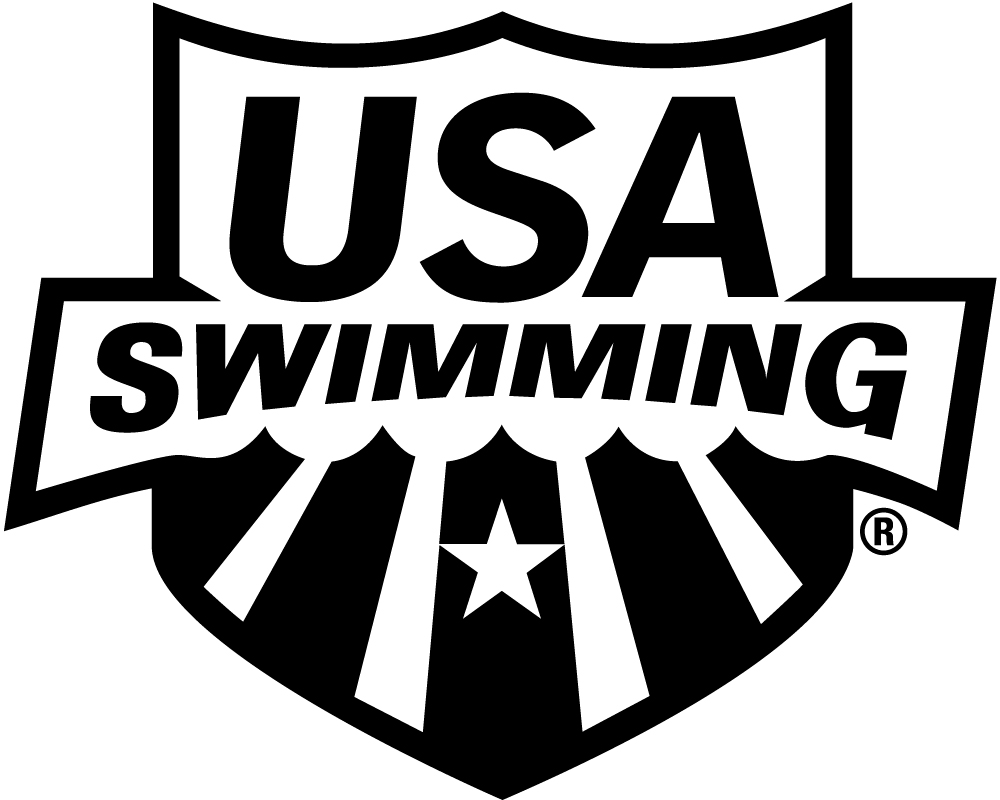 		LSC: Southeastern  -- SEPLEASE PRINT LEGIBLY  COMPLETE  INFORMATIONTO ENSURE THAT CONTACT INFORMATION IS CORRECT  UP TO DATE:	LAST NAME	LEGAL FIRST NAME	MIDDLE NAMEHave you ever been a member of USA Swimming under a different last name? If yes, please provide that name: 	Previously registered with  Swimming?	Yes	No	If registered in a different LSC, which LSC: 		PREFERRED NAME	DATE OF BIRTH (MO//YR)	SEX (M-F)		CLUB CODE	CLUB NAME(Bill, Beth, Scooter, Liz, Bobby)	(Required)			If not affiliated with a club, enter “Unattached”	MAILING ADDRESS		STATE	ZIP CODE	 CODE	TELEPHONE NO.	 CODE	TELEPHONE NO.	EXTENSION	 CODE	TELEPHONE NO.	 CODE	TELEPHONE NO.HOME		FAX	MOBILE	E- ADDRESSIF ANY OF THE ABOVE INFORMATION CHANGES DURING THE YEAR – PLEASE NOTIFY YOUR LSC REGISTRATION/MEMBERSHIP PERSON OF THE CHANGESRACE  ETHNICITY (OPTIONAL):You may check up to two choices	Q. Black or African American   		R. Asian    	S. White   				T. Hispanic or Latino    	U. American Indian & Alaska Native	V. Some Other Race 	W. Native Hawaiian & Other Pacific Islander CITIZENSHIP/FINA:	U.S. Citizen:   YesNo	Are you a member of another FINA federation:YesNo	If Yes, which federation:___________________________________________Check if you would like to learn more about the USA Swimming Foundation’s initiativesCheck if you would like to receive the electronic USA Swimming NewsletterMEMBERSHIP CODE:Check all that apply	Coach-Full Time (Employed full time as a coach)			Requires a Background Check & Athlete Protection Training	 Coach-Part Time (Primary employment is NOT coaching)			Requires a Background Check & Athlete Protection Training	CertifiedOfficial(Starter, Stroke & Turn, Meet Referee, Administrative, etc.)	Requires a Background Check & Athlete Protection Training	Other (Chaperone, Meet Director, Meet Manager, etc.)			Requires a Background Check & Athlete Protection TrainingIf coach, primary age group that you coach (may be more than one):    10-Un 11-12     13-14     15-18     19+     Masters	CHECK IF APPLYING FOR A FAMILY MEMBERSHIP – ATTACH A SECOND COMPLETED NON-ATHLETE APPLICATION FOR THE SECOND 	FAMILY MEMBERBy becoming a member of USA Swimming, I hereby agree to abide by the rules, regulations and Code of Conduct of USA Swimming.______________________________________________________Signature                                                             DateBy signing this application I verify that the above is true and correct..FOR LSC REGISTRAR USE ONLY:	REGISTRATION DATE_________________				STSC		LG_______________+  ONLINE ST TEST	CPR		FOC 101		FOC 201		Rules &Regs ______________  Y Principles	